РЕШЕНИЕ24 апрель 2018 й.                        №27/183                      24 апреля 2018 г.О внесении изменений  в решение Совета сельского поселения Бала-Четырманский сельсовет муниципального района Федоровский район Республики Башкортостан  №16/111 от 28.04.2017  « Об утверждении прогнозного плана (программы) приватизации муниципального имущества сельского поселения Бала-Четырманский сельсовет муниципального района Федоровский  район Республики Башкортостан на 2017-2019 года»В целях реализации Федеральных законов от 21 декабря 2001 года № 178-ФЗ «О приватизации государственного и муниципального имущества», от 22 июля 2008 года № 159-ФЗ «Об особенностях отчуждения недвижимого имущества, находящегося в государственной собственности субъектов Российской Федерации или в муниципальной собственности и арендуемого субъектами малого и среднего предпринимательства, и о внесении изменений в отдельные законодательные акты Российской Федерации», Совет сельского поселения Бала-Четырманский сельсовет муниципального района Федоровский район Республики Башкортостан РЕШИЛ:1. Внести изменения  в Прогнозный план (программа) приватизации муниципального имущества сельского поселения Бала-Четырманский сельсовет муниципального района Федоровский район Республики Башкортостан на 2017-2019 год, утвержденный  решением Совета сельского поселения Бала-Четырманский сельсовет муниципального района Федоровский район Республики Башкортостан  №16/111 от 28.04.2017 , изложив их в новой редакции согласно приложения. 2. Настоящее решение обнародовать путем размещения на информационном стенде в здании Администрации сельского поселения Бала-Четырманский сельсовет муниципального района Федоровский район Республики Башкортостан расположенном  по адресу: РБ, Федоровский район с.Бала-Четырман ул.Советская д.11, и разместить на официальном сайте  сельского поселения Бала-Четырманский сельсовет муниципального района Федоровский район Республики Башкортостан в сети «Интернет».3. Контроль за выполнением настоящего решения возложить на комиссию по бюджету, налогам, вопросам муниципальной собственности. И.О Главы  Сельского поселения Бала-Четырманский сельсовет муниципального районаФёдоровский район Республики Башкортостан                                                        Г.К.НигматуллинУтвержден Решением Совета  сельского поселения Бала-Четырманский сельсовет муниципального района Федоровский район  Республики  Башкортостан  от 24.04.2018 г. № 27/183                                                                                         Прогнозный план (программа) приватизации муниципального имущества сельского поселения Бала-Четырманский сельсовет муниципального района Федоровский район Республики Башкортостан на 2017-2019 годРаздел 1. Основные направления в сфере приватизации муниципального имущества сельского поселения Бала-Четырманский сельсовет муниципального района Федоровский район Республики Башкортостан на 2017-2019 года.          Прогнозный план (программа) приватизации муниципального имущества сельского поселения Бала-Четырманский сельсовет муниципального района Федоровский район Республики Башкортостан на 2017-2019  года разработан в соответствии с Федеральными законами от 21.12.2001 г. №178-ФЗ «О приватизации государственного и муниципального имущества» и от 22 июля 2008 года № 159-ФЗ «Об особенностях отчуждения недвижимого имущества, находящегося в государственной собственности субъектов Российской Федерации или в муниципальной собственности и арендуемого субъектами малого и среднего предпринимательства, и о внесении изменений в отдельные законодательные акты Российской Федерации».Основными задачами в сфере приватизации муниципального имущества в 2017-2019 годах являются:приватизация муниципального имущества  сельского поселения Бала-Четырманский сельсовет муниципального района Федоровский район Республики Башкортостан, которое не обеспечивает выполнение муниципальных функций и полномочий муниципального района Федоровский район Республики Башкортостан;стимулирование привлечения инвестиций в реальный сектор экономики муниципального района Федоровский район Республики Башкортостан;формирование доходов бюджета сельского поселения Бала-Четырманский сельсовет муниципального района Федоровский район Республики Башкортостан.        Раздел 2. Муниципальное имущество сельского поселения Бала-Четырманский сельсовет муниципального района Федоровский район Республики Башкортостан, приватизация которого планируется в 2017-2019   годах.ПЕРЕЧЕНЬмуниципального имущества сельского поселения Бала-Четырманский сельсовет муниципального района Федоровский район Республики Башкортостан, которое планируется приватизировать в 2017-2019 годах.Башкортостан  РеспубликаһыФедоровка районымуниципаль районының Бала-Сытырман  ауыл советыБала-Сытырман  ауыл  биләмәһеСоветы453295, Федоровка  районы,Бала-Сытырман ауылы, Совет урамы, 11тел. 2-32-90; 2-32-70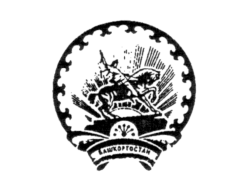 Республика БашкортостанСовет   сельского  поселения БалаЧетырманский сельсоветмуниципального районаФедоровский район453295, Федоровский район,С Бала-Четырман,  ул.  Советская,11тел. 2-32-90; 2-32-70Наименование имуществаАдресНежилое одноэтажное здание, кадастровый номер помещения 02:49:000000:267, общей площадью 771,5 кв.м.Республика Башкортостан, Федоровский р-н, с.СергеевкаНежилое одноэтажное здание, кадастровый номер помещения 02:49:000000:258, общей площадью 138,8 кв.м.Республика Башкортостан, Федоровский р-н, д.Новософиевка ул.Первая д.35АНежилое одноэтажное здание, кадастровый номер помещения 02:49:000000:257, общей площадью 3061,5  кв.м.Республика Башкортостан, Федоровский р-н, д.Новософиевка ул.Первая д.26Нежилое одноэтажное здание, кадастровый номер помещения 02:49:020301:73, общей площадью 1631,9  кв.м.Республика Башкортостан, Федоровский р-н, с.Старый Четырман, примерно в . от ориентира по направлению на западНежилое одноэтажное здание, кадастровый номер помещения 02:49:020301:76, общей площадью 1556,7 кв.м.Республика Башкортостан, Федоровский р-н, с.Старый Четырман, примерно в . от ориентира по направлению на западНежилое одноэтажное здание, кадастровый номер помещения 02:49:110602:53, общей площадью 1715,3 кв.м.Республика Башкортостан, Федоровский р-н д.Новософиевка ул.Первая д.41Нежилое одноэтажное здание, кадастровый номер помещения 02:49:110601:54, общей площадью 1298,9 кв.м.Республика Башкортостан, Федоровский р-н д.Новософиевка ул.Первая д.45Нежилое одноэтажное здание, кадастровый номер помещения 02:49:020301:74, общей площадью 850,9 кв.м.Республика Башкортостан, Федоровский р-н с.Старый Четырман, примерно в . от ориентира по направлению на западНежилое одноэтажное здание, кадастровый номер помещения 02:49:110601:53, общей площадью 1505,1 кв.м.Республика Башкортостан, Федоровский р-н д.Новософиевка ул.Первая д.43Нежилое одноэтажное здание, кадастровый номер помещения 02:49:110802:48, общей площадью 1208,2 кв.м.Республика Башкортостан, Федоровский р-н д.Сергеевка ул.Первая д.28Нежилое одноэтажное здание, кадастровый номер помещения 02:49:110602:52, общей площадью 379,3 кв.м.Республика Башкортостан, Федоровский р-н д.Новософиевка ул.Первая д.39Нежилое одноэтажное здание, кадастровый номер помещения 02:49:020301:75, общей площадью 1432,3 кв.м.Республика Башкортостан, Федоровский р-н с.Старый Четырман, примерно в . от ориентира по направлению на западНежилое одноэтажное здание, кадастровый номер помещения 02:49:020301:77, общей площадью 1424 кв.м.Республика Башкортостан, Федоровский р-н с.Старый Четырман, примерно в . от ориентира по направлению на западЗемельный участок,  кадастровый номер 02:49:110601:26, общей площадью 2133 кв.м.Республика Башкортостан, Федоровский р-н, Бала-Четырманский сельсовет, вблизи ориентира н.п.НовософиевкаЗемельный участок,   кадастровый номер 02:49:110602:38, общей площадью 10242 кв.м.Республика Башкортостан, Федоровский р-н, Бала-Четырманский сельсовет, вблизи ориентира н.п.НовософиевкаЗемельный участок,  кадастровый номер 02:49:110602:40, общей площадью 3667 кв.м.Республика Башкортостан, Федоровский р-н, Бала-Четырманский сельсовет, вблизи ориентира н.п.НовософиевкаЗемельный участок,  кадастровый номер 02:49:110601:28, общей площадью 2817 кв.м.Республика Башкортостан, Федоровский р-н, Бала-Четырманский сельсовет, вблизи ориентира н.п.НовософиевкаЗемельный участок,  кадастровый номер 02:49:110802:46, общей площадью 26 230 кв.м.Республика Башкортостан, Федоровский р-н, Бала-Четырманский сельсовет, вблизи ориентира н.п.СергеевкаЗемельный участок,  кадастровый номер 02:49:110601:27, общей площадью 11 760 кв.м.Республика Башкортостан, Федоровский р-н, Бала-Четырманский сельсовет, вблизи ориентира н.п.НовософиевкаЗемельный участок,  кадастровый номер 02:49:110701:43, общей площадью 991 кв.м.Республика Башкортостан, Федоровский р-н, Бала-Четырманский сельсоветь, вблизи ориентира н.п.Новософиевка ул.ПерваяЗемельный участок,  кадастровый номер 02:49:110602:39, общей площадью 1811 кв.м.Республика Башкортостан, Федоровский р-н, Бала-Четырманский сельсовет, вблизи ориентира н.п.НовософиевкаНежилое одноэтажное здание, кадастровый номер помещения 02:49:011802:427, общей площадью 55,1 кв.м.Республика Башкортостан, Федоровский р-н с.Бала-Четырман ул.Советская д.10Земельный участок,  кадастровый номер 02:49:011802:207, общей площадью 82 кв.м.Республика Башкортостан, Федоровский р-н, с.Бала-Четырман ул.Советская д.10